QUADRO DE ATIVIDADES – Palestra Sobre Crimes Cibernéticos Fase(s) de (    ) Preparo  ( x  ) Integração   ( x  ) SocializaçãoFOTOS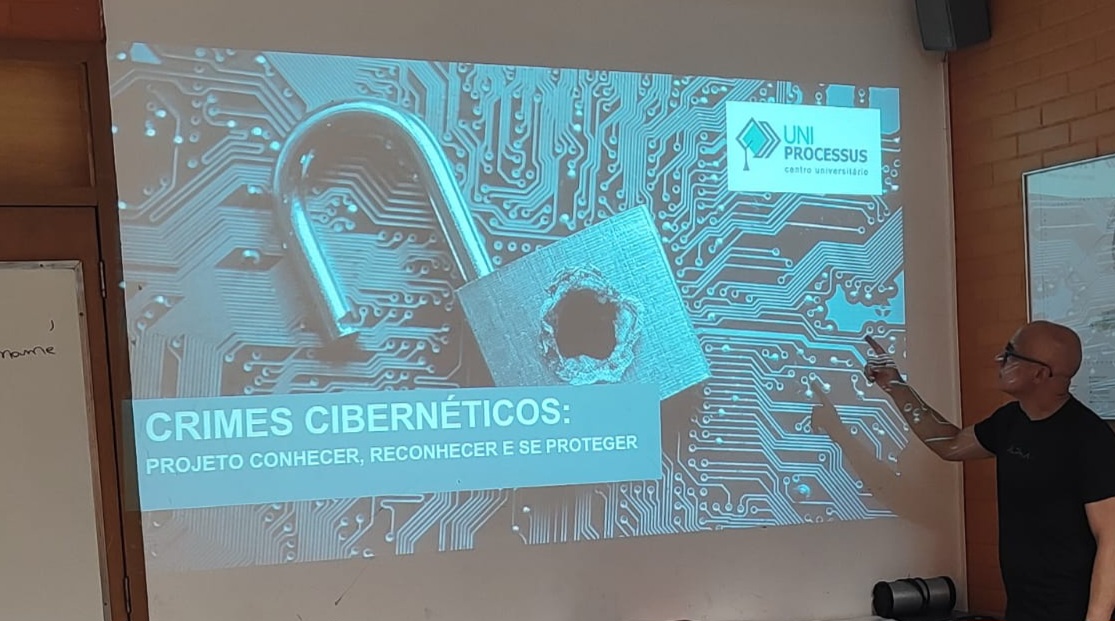 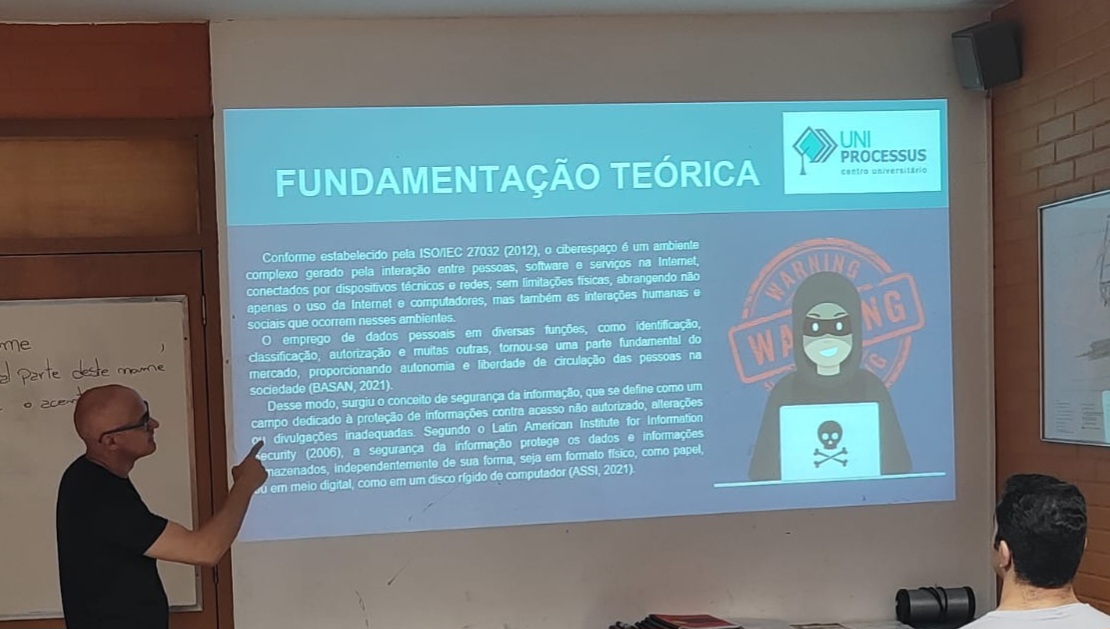 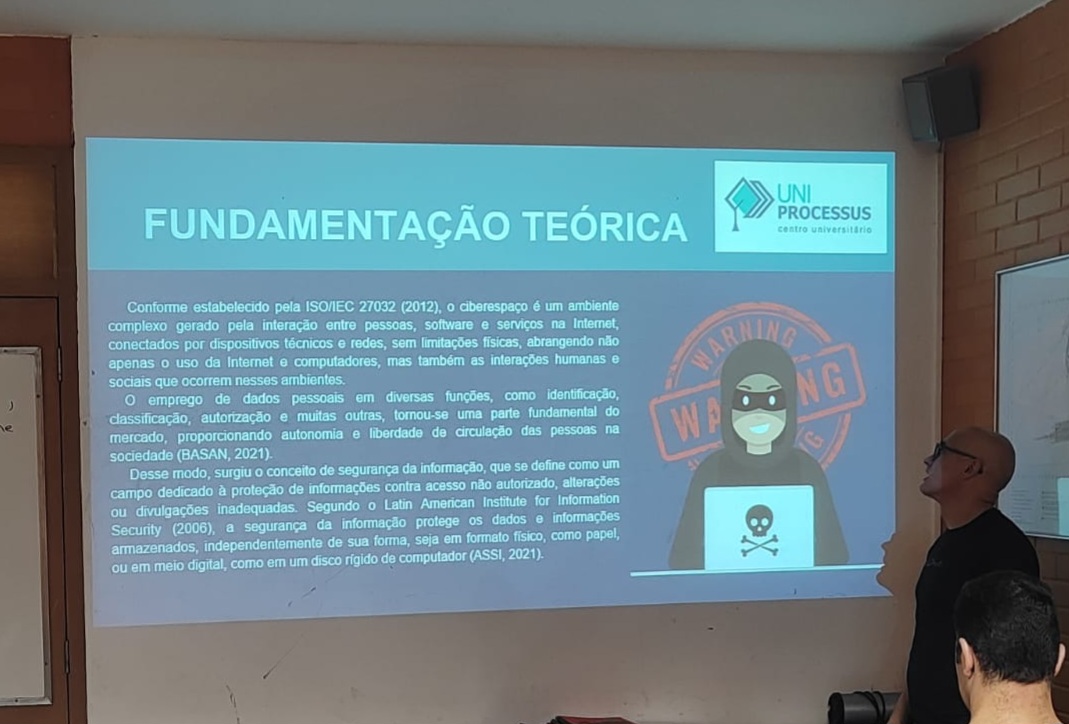 CURSODireitoDISCIPLINATeoria Geral do DireitoPERÍODO DA TURMA3º SemestrePROFESSOR(A) ARTICULADOR(A)Lourivânia de Lacerda CastroNº DE ALUNOS ENVOLVIDOS(ANEXO – Lista com nomes)01 (Um)ATIVIDADEPalestra sobre Crimes CibernéticosDATA15/11/2023LOCALCentro de Ensino Médio Elefante Branco/ QUADRA SGAS 908, AREA ESPECIAL. ASA SUL. 70390-080 Brasília - DF.DURAÇAO DA ATIVIDADE30 minutosPÚBLICO ESTIMADOAlunos de escola pública 